Анализ результатов государственной итоговой аттестации выпускников 2020-2021 учебного годамуниципального автономного общеобразовательного учреждения средней общеобразовательной школы №10 имени воина – интернационалиста Александра ХарламоваСогласно ст.59 Закона РФ № 273 «Об образовании в РФ» итоговая аттестация представляет собой форму оценки степени и уровня освоения обучающимися образовательной программы, проводится на основе принципов объективности и независимости оценки качества подготовки обучающихся с целью определения соответствия результатов освоения обучающимися основных образовательных программ соответствующим требованиям федерального государственного образовательного стандарта и получения информации о результативности педагогической деятельности учителей.Государственная итоговая аттестация представляет собой форму государственного контроля качества подготовки выпускников, освоивших общеобразовательные программы основного общего и среднего общего образования.ГИА в 2021 году была организована и проведена в соответствии с приказами №104/306 и №105/307 от 16.03.2021 министерства просвещения РФ и федеральной службы по надзору в сфере образования и науки. Государственная итоговая аттестация выпускников в формате ОГЭ, ГВЭ ЕГЭ проводилась в соответствии с расписанием ГИА в 2021 году в основной период с 24 мая  по 24 июня.Общая численность выпускников 2020 – 2021 уч. годаИтоговые результаты 9-го классаРезультаты итоговой аттестации в 9 классе в форме ОГЭ за последние годы представлены в виде таблицы.Основная частьВ этом учебном году  итоговую аттестацию ГИА - 9 проходили 11 человек девятиклассников (100%).  Всего пять  человек  закончили 9 классов на «4» и «5», что составляет 45% от общего количества. Средние баллы сопоставимы с результатами прошлого года, это говорит о стабильности подготовки и объективности оценивания. Результаты ГИА-9 по русскому языку, математике в форме ОГЭРезультаты итоговой аттестации выпускников 9 класса за курс основной общей школы в форме ГВЭ2015-2016 учебный год.2016-2017 учебный год.2017-2018 учебный год.2018-19 учебный год2020-2021 учебный годВ 2020-2021 учебном году выпускники 9-го класса получили аттестаты об основном общем образовании на основании приказа №546 от 05.10.2020г. «Об особенностях заполнения и выдачи аттестатов об основном общем и среднем общем образовании в 2021 году" Министерства просвещения Российской Федерации. В течение учебного года с сентября 2020 по май 2021 года  в школе  была организована подготовка  учеников к ОГЭ по материалам ФИПИ и КИМам ОГЭ 2021 года.Результаты ОГЭ по русскому языкуРезультаты ОГЭ по математикеРаспределение учеников по предметам, выносимым на ГИА по выбору обучающихся 9-ых класовНо итоговая аттестация по выбранным предметам не осуществлялась. А в соответствии  с приказом Министерства образования и молодежной политики Свердловской области №89-и от 21.04.2021 «Об утверждении порядка организации, проведения и проверки контрольных работ для обучающихся 9-х классов, осваивающих образовательные программы основного общего образования, на территории  Свердловской области в 2020/2021 учебном году» и приказом МКУ «Управление образования ГО Верхний Тагил» №53 от 26.04 2021 г. «Об утверждении порядка организации,  проведения и проверки контрольных работ для обучающихся 9-х классов на территории городского округа Верхний Тагил в 2021г.» проведены  контрольные работы (КР) по одному из предметов – в нашей школе распределение произошло по двум предмтам: география – 6 человек и информатика – 4 человека.Традиционно  выпускники 9-го класса МАОУ СОШ №10 для итоговой аттестации за курс основной школы выбирают информатику и географию.Анализ рзультатов контрольных работ в 9 класе 2021г. представлен в Приложении № 1.Для подготовки учеников к ГИА в школе были проведены следующие мероприятия:Сделан анализ типичных ошибок, которые были  допущены обучающимися в процессе выполнения тренировочных работ.Обеспечено систематическое повторение и обобщение наиболее  сложного для понимания школьников материала по предметам. Организованы  коррекционные занятия с учащимися «группы риска» с целью восполнения пробелов в знаниях.Организована подготовка учителей  по изучению изменений в КИМ ОГЭ 2021.Проведены родительские собрания, консультации и информационные дни по подготовке к ГИА 2021.Анализ результатов государственной итоговой аттестацииза курс средней школы в 2020 году.В течение учебного года по плану контрольно-аналитической  деятельности администрацией осуществлялся контроль работы учителей-предметников по подготовке к итоговой аттестации, проведению ГИА, ЕГЭ. Учащиеся, родители, педагогический коллектив были ознакомлены с нормативно-правовой базой, порядком проведения экзаменов в форме ЕГЭ на инструктивно-методических совещаниях, родительских собраниях, индивидуальных консультациях.На педагогических совещаниях рассматривались следующие вопросы:Состояние образовательного процесса в выпускных классах по итогам первого и второго полугодий.Изменения в Порядке проведения ЕГЭ в 2021 году.Итоги подготовки к ГИА и ЕГЭ  выпускников 2020 года.Допуск выпускников к ЕГЭ  в 2021 году.На административных и оперативных совещаниях, совещаниях при завуче, заседаниях ШМО рассматривались вопросы:Изучение нормативно-распорядительных документов различного уровня, регламентирующих порядок проведения ОГЭ и ЕГЭ.«О заполнении аттестатов об основном общем, среднем общем образовании».Тестовые технологии. Обеспечение готовности учащихся выполнять задания различных уровней сложности.Информирование родителей учащихся выпускных классов и самих учащихся проводилось через родительские и ученические собрания, на которых они знакомились с перечнем нормативно-правовой документации, методическими рекомендациями по организации деятельности выпускников во время подготовки и прохождения ЕГЭ. Данная информация зафиксирована в «Листах ознакомления», которые содержат дату проведения, тему собрания, список присутствующих, их росписи в получении соответствующего инструктажа.Контрольно-аналитическая деятельность проводилась по нескольким направлениям:1. Контроль уровня качества обученности учащихся 11 классов осуществлялся посредством проведения и последующего анализа контрольных работ, контрольных срезов, тестовых заданий различного уровня, репетиционного тестирования. Результаты данных работ обсуждены на заседаниях ШМО, использовались педагогами для прогнозирования дальнейших действий по улучшению качества преподавания.2. Контроль качества преподавания предметов школьного учебного плана осуществлялся путем посещения уроков, проведения тематических проверок со стороны администрации школы. По итогам посещений уроков, всех проверок проводились собеседования с учителями, даны конкретные рекомендации по использованию эффективных методик и технологий преподавания в выпускных классах, способствующих повышению уровня ЗУН учащихся.3. Контроль выполнения программного материала по предметам школьного учебного плана.4. Контроль ведения классных журналов выпускных классов.5. Контроль успеваемости и посещаемости выпускников 9, 11-х классов.Все итоги контрольных процедур были обсуждены на совещаниях и заседаниях педагогического коллектива, по их результатам были приняты определенные управленческие решения.Техническое сопровождение ОГЭ и ЕГЭ осуществлялось с помощью:базы данных РБД;школьного сайта;электронной почты школы.В учебном году в ОУ велись все предметы учебного плана. По всем предметам учебного плана программы выполнены, школа работала в режиме 5-ти дневки, годовой график работы школы был изменён в связи с объявлением пандемии (COVID – 19). Во второй четверти школа работала в дистанционном режиме. В июне 2021г. были организованы консультационные занятия с учениками по выбранным для ЕГЭ предметам.Результаты: Средняя ступень (11 класс):- количество классов – 1 (6 обучающихся);- успевают на «4» и «5» – 3 человека (50 % обучающихся);- не допущенных к ЕГЭ – нет;- большинство выпускников планируют продолжать обучение в высших учебных заведениях.В конце 2020-21 учебного года в 11-ом классе обучалось 6 выпускников. Все учащиеся были допущены к государственной итоговой аттестации.В 2021 учебном году учащиеся 11 класса сдавали все экзамены в форме Единого государственного экзамена: два обязательных экзамена (математика и русский язык), а также предметы по выбору. С целью подготовки к государственной итоговой аттестации были проведены ученические и родительские собрания по ознакомлению с нормативными документами проведения ЕГЭ, оформлен стенд по подготовке к сдаче ЕГЭ. Для отработки технологии проведения ЕГЭ, правил заполнения бланков для всех выпускников текущего года проведены диагностические контрольные работы по русскому языку, математике, репетиционные экзамены по математике, русскому языку, физике, обществознанию. Большое внимание уделялось защите персональных данных участников единого государственного экзамена. Принята система мер по защите персональных данных: изданы приказы, разработаны соответствующие положения, назначены ответственные, исключен неправомерный доступ к персональным данным. Весь коллектив работал согласно Плану подготовки к ЕГЭ.Количественные данные по выбору предметов ЕГЭИз анализа выбора обучающимися предметов по выбору  видно, что в приоритете, на сегодняшний день, остался предмет - обществознание. Остальные предметы выбирают не каждый год, что свидетельствует о дифференцированном и осознанном подходе выпускников к выбору предметов для осуществления в дальнейшем профессионального обучения.Сравнительный анализ среднего балла ЕГЭДинамика среднего баллаДинамика среднего балла удовлетворительна. Причины невысоких результатов можно выделить две:малое количество выпускников не позволяет правильно оценить себя в сравнении с другими;слабая мотивация учителей или отсутствие опыта в  подготовке к ЕГЭ.Анализ результатов ЕГЭ 2021 года подталкивает сделать вывод о невысокой объективности текущего оценивания и промежуточной аттестации выпускников, т.к. коэффициент корреляции по предметам по выбору не высок. Эффективность анализа результатов не высока, т. к. результаты 6 человек для анализа считаются нерепрезентативной выборкой.Причины данного несоответствия следующие:  необъективность выставления оценок в течение учебного года со стороны учителей,   недостаточная подготовка к экзаменам. Количество баллов по трём предметамСумма баллов по трём экзаменам в 2021г.  превышает 200 баллов у 2-х человек.  Все обучающиеся преодолели минимальный порог и имеют право поступать в ВУЗы.Проблемы, над которыми необходимо продолжить работу для улучшения результатов государственной итоговой аттестации:  1. Несформированность основных предметных и метапредметных умений обучающихся, в особенности математических навыков, в частности вычислительных, умение работать с информацией, интерпретировать, аргументировать, излагать свою точку зрения. 2. Недостаточная работа педагогов по формированию навыков выполнении заданий с развернутым ответом, т.е заданий повышенного уровня сложности. Рекомендации: 1. Продолжить работу по образовательной подготовке учащихся в соответствие с требованиями государственного стандарта. 2. Совершенствовать систему консультирования всех участников ЕГЭ, включая платные услуги по подготовке школьников к ГИА. 3. Развивать системы психолого-педагогического сопровождения подготовки участников ГИА. Использовать различные ресурсы для подготовки обучающихся к итоговой аттестации, включая ресурсы города и сетевого взаимодействия. 4. Провести тематических заседания МО, семинары, педсоветы, на которых проанализировать результаты ГИА и рассмотреть различные приемы и средства работы учителей с одаренными детьми и детьми, имеющими слабую мотивацию к обучению или ограниченные возможности здоровья. 5. Оказывать социальную помощь и поддержку обучающимся из проблемных семей в течение учебного года. 6. Усилить административный контроль за преподаванием обществознания, биологии, географии в 9-х классах. 7. Систематически проводить независимые диагностики уровня усвоения знаний и формирования предметных и метапредметных компетенций по русскому и математике на разных этапах обучения, начиная с 4 класса. 8. Усилить контроль за объективностью промежуточной аттестации, оперативно проводить анализ независимых диагностик и вырабатывать способы повышения уровня освоения обучающимися образовательных программ. Составила: замдиректора по УЧ Лаптева Т. В.класс911Общее количество выпускников116Количество обучающихся на семейном образовании00Количество обучающихся с ОВЗ10Количество обучающихся, получивших «зачёт» за итоговое собеседование/ сочинение116Количество обучающихся не допущенных к ГИА00Количество обучающихся, получивших Аттестат116Количество обучающихся, проходивших процедуру ГИА116Критерии2015-20162015-20162016-20172016-20172017-20182017-20182018-20192018-20192020-20212020-2021КритерииКол-во%Кол-во%Кол-во%Кол-во%Количество%Количество 9-х классов всего11111Количество выпускников 9-х классов всего15100%14100%18100%19100%11100%Количество выпускников 9-х классов, успевающих по итогам учебного года на "5"0016%15%327%Количество выпускников 9-х классов, успевающих по итогам учебного года на "4" и "5"427%536%528%210%218%Количество выпускников 9-х классов, допущенных к государственной (итоговой) аттестации15100%14100%18100%1684%11100%Количество выпускников 9-х классов, не допущенных к государственной (итоговой) аттестации00%00%00%316%00%Количество выпускников 9-х классов, проходящих государственную (итоговую) аттестацию в режиме ГВЭ320%214%633%00%19%По сдававшим ГИАКоличество выпускников 9-х классов, проходящих государственную (итоговую) аттестацию по математике в форме ОГЭ1280%1286%1267%16100%1091%Количество выпускников 9-х классов, проходящих государственную (итоговую) аттестацию по русскому языку в форме ОГЭ1280%1286%1267%16100%1091%Количество выпускников, сдавших экзамены на "4" и "5" по русскому языку1280%1179%1267%1275%990%Количество выпускников, сдавших экзамены на "4" и "5" по математике1067%960%1056%1275%770%Количество выпускников, сдавших экзамены на "2" 00%00%00%00%00%Количество выпускников, получивших аттестаты 15100%14100%18100%16100%11100%Количество выпускников, получивших аттестаты особого образца, похвальные грамоты и т.д.00%00%16%16%327%Количество выпускников, продолживших образование в своем ОУ533%857%422%638%218%Количество выпускников, продолживших образование в СПО1077%743%1478%3867%982%        Критерии2015-20162015-20162016-20172016-20172017-20182017-20182018-20192018-20192020-20212020-2021        КритерииКол-во%Кол-во%Кол-во %Кол-во%Кол-во%Количество выпускников 9-х классов общеобразовательных учреждений15100%14100%18100%16100%11100%Русский языкКоличество выпускников 9-х классов, проходивших государственную (итоговую) аттестацию в форме ОГЭ1280%1286%1267%16100%1091%Доля выпускников общеобразовательных учреждений, сдавших ГИА-9  ниже установленного минимального порога (на "2")00%00%00%00%00%МатематикаКоличество выпускников 9-х классов, проходивших государственную (итоговую) аттестацию в форме ОГЭ1280%1286%1267%16100%1091%Доля выпускников общеобразовательных учреждений, сдавших ГИА-9  ниже установленного минимального порога (на "2")00%00%00%00%00%Предметы, выносимые на экзаменыКол-во уч-сяКол-во уч-ся, допущенных к экзаменамКол-во уч-ся, сдавших экзамен на «4» и «5»Кол-во уч-ся, сдавших экзамен на «3» Кол-во уч-ся, сдавших экзамен на «2» Русский язык33300Математика 33300Предметы, выносимые на экзаменыКол-во уч-сяКол-во уч-ся, допущенных к экзаменамКол-во уч-ся, сдавших экзамен на «4» и «5»Кол-во уч-ся, сдавших экзамен на «3» Кол-во уч-ся, сдавших экзамен на «2» Русский язык22200Математика 22110Предметы, выносимые на экзаменыКол-во уч-сяКол-во уч-ся, допущенных к экзаменамКол-во уч-ся, сдавших экзамен на «4» и «5»Кол-во уч-ся, сдавших экзамен на «3» Кол-во уч-ся, сдавших экзамен на «2» Русский язык55230Математика 55230Предметы, выносимые на экзаменыКол-во уч-сяКол-во уч-ся, допущенных к экзаменамКол-во уч-ся, сдавших экзамен на «4» и «5»Кол-во уч-ся, сдавших экзамен на «3» Кол-во уч-ся, сдавших экзамен на «2» Русский язык00000Математика 00000Предметы, выносимые на экзаменыКол-во уч-сяКол-во уч-ся, допущенных к экзаменамКол-во уч-ся, сдавших экзамен на «4» и «5»Кол-во уч-ся, сдавших экзамен на «3» Кол-во уч-ся, сдавших экзамен на «2» Русский язык11100Математика 00000Коэффициент корелляции 0.83Коэффициент корелляции 0.83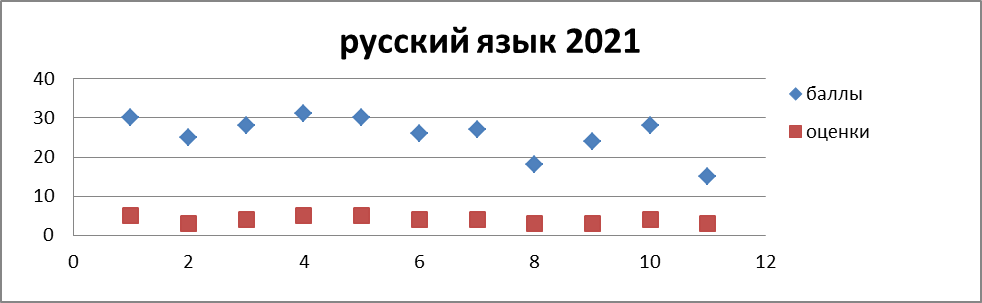 Статистические показателиСтатистические показателиРаспределение по оценкамРаспределение по оценкамРаспределение по балламРаспределение по балламПроцент выполнения заданий ученикомПроцент выполнения заданий ученикомПроцент выполнения заданий ученикомПроцент выполнения заданийТипичные затрудненияВыделены задания 2,4,5,16, которые не получились в данном классе обучающихся и наиболее удачные задания 3,8-11,16-17. Учителю предстоит провести анализ своей деятельности и выработать методические технологии для устранения профессиональных дефицитов.Выделены задания 2,4,5,16, которые не получились в данном классе обучающихся и наиболее удачные задания 3,8-11,16-17. Учителю предстоит провести анализ своей деятельности и выработать методические технологии для устранения профессиональных дефицитов.Выделены задания 2,4,5,16, которые не получились в данном классе обучающихся и наиболее удачные задания 3,8-11,16-17. Учителю предстоит провести анализ своей деятельности и выработать методические технологии для устранения профессиональных дефицитов.Коэффициент корелляции 0,76 Статистические показателиРаспределение по оценкамРаспределение по балламПроцент выполнения заданий ученикомПроцент выполнения заданийТипичные затрудненияВыделены задания 5,8,9 которые не получились в данном классе обучающихся и задания 20-25, которые выполняют только некоторые ученики. Учителю предстоит провести анализ своей деятельности и выработать методические технологии для устранения профессиональных дефицитов.предмет по выборуфизикаинформатикагеографияобществознаниехимиябиологияисториялитература2017-20184737342018-201971219212019-2020513482020-20216851Число выпускников,допущенных до экзаменовЧисло выпускников,проходивших ГИАЧисло выпускников,сдавших  ЕГЭЧисло выпускников, окончивших школу на «4» и «5»Число выпускников,окончивших школу со справкойЧисло медалистов2015-201699940002016-201777730002017-20184444002018-20199994002019-20204333002020-2021666301ПредметМАОУ СОШ №10МАОУ СОШ №10МАОУ СОШ №10МАОУ СОШ №10Предмет2018 учебный год2019 учебный год2020 учебный год2021 учебный годРусский  язык4936Математика4916Обществознание2314Физика 1502История1000Химия1020Биология0120ПредметМАОУ СОШ №10 МАОУ СОШ №10 МАОУ СОШ №10МАОУ СОШ №10Предмет2018 учебный год2019 учебный год2020 учебный год2021 учебный годРусский  язык74618278Математика58644559Обществознание58635157,5Физика5843046История40000Химия600570Биология057430предметколичество участниковсредний баллмедианаминимально возможный баллминимальный балл по школеразница между минимальным баллом и минимально возможныммаксимально возможный балл максимальный балл по школеразница между максимальным баллом в школе и максимально возможнымколичество высокобалльниковкоэффициент корреляции  ФИО учителяРЯ67880246743100881230,9Дмитракова Наталья ИвановнаМП55962275023100703000,4Ларина Надежда ВасильевнаОБЩ457.55642464100722800,5Волкова Екатерина СергеевнаФИЗ2464636448100475300,9Вихерт  Наталья Михайловнавыпускниксумма баллов123022073176417451636135 (2 предмета – без математики)